Министерство образования и науки Республики Казахстан Аркалыкский государственный педагогический институт имени И.АлтынсаринаИНФОРМАЦИОННОЕ ПИСЬМО25 января 2019 года Аркалыкский государственный педагогический институт имени И. Алтынсарина проводит очную Республиканскую научно-практическую конференцию «Алтынсаринские чтения-2019» на тему «Подготовка конкурентноспособных педагогических кадров в условиях модернизации и обновления содержания образования».          Цель конференции: обсуждение особенностей подготовки конкурентноспособных педагогических кадров в условиях модернизации и обновления содержания образования.          Формы работы конференции: очная, заочная         Рабочие языки конференции: казахский, русский, английскийТематика секций конференции:Современное состояние проблемы и перспективные направления подготовки высококвалифицированных педагогических кадров.Вопросы использования педагогических технологий, частных методик в образовательном процессе в условиях подготовки педагогических кадров.Глобализация, цифровизация образования в условиях подготовки высококвалифицированных педагогических кадров.По итогам конференции будет опубликован электронный сборник научных трудов. Сборнику присваивается международный индекс ISBN, УДК, ББК.  Окончание срока приема материалов – 5 ЯНВАРЯ 2019 г. (включительно)    Желающие принять участие в конференции должны направить до 5 ЯНВАРЯ 2019 г. (включительно) по электронному адресу altynsarinskiechteniya@mail.ru в одном письме:         – статью или тезисы;– заполненную заявку участников в электронном виде;– копию квитанции об оплате организационного взноса. Имена файлов, отправляемых по электронному адресу должны быть следующего вида:Статья (статья_Алматов А.А.)Заявка (заявка_Алматов А.А.)Квитанция об оплате (квитанция_Алматов А.А.)В электронном варианте каждая статья должна быть в отдельном файле. В имени файла укажите фамилию первого автора. Необходимо заполнить заявку участников, включив в нее всех соавторов, и приложить в отдельном файле.После получения материалов и поступления платежа оргкомитет подтверждает принятие материалов к публикации по электронной почте (в течение 2-х рабочих дней).Требования к оформлению статьиТекст статьи должен быть тщательно вычитан и отредактирован. Авторы несут ответственность за публикуемый материал.Статьи должны быть выполнены в текстовом редакторе Microsoft Word.Язык – казахский, русский, английский. Размер страницы – А4, ориентация листа – «книжная». Поля страницы:  со всех сторон. Шрифт – «Times New Roman», размер – 14 (для аннотации и ключевых слов – размер – 12, одинарный интервал).Название статьи печатается прописными буквами, шрифт – полужирный, выравнивание по центру.Ниже через один интервал прописными буквами – фамилия и инициалы автора(ов) (выравнивание по центру).На следующей строке – должность, ученая степень и ученое звание (при наличии), ниже – ПОЛНОЕ название организации (В ИМЕНИТЕЛЬНОМ ПАДЕЖЕ), а также страна и город.После отступа в 1 интервал следует аннотация, далее через 1 интервал ключевые слова, за которыми через 1 интервал – текст статьи, абзацный отступ – 1,25 см, выравнивание по ширине.Если доклад написан на казахском языке, аннотация и ключевые слова оформляются на русском и английском языках. Ключевые слова (3-5 слов). Если на русском языке, то аннотация и ключевые слова на казахском и английском языке. Если доклад написан на английском языке, то аннотация и ключевые слова на казахском и русском языках.Название и номера рисунков указываются под рисунками, названия и номера таблиц – над таблицами. Названия рисунков и таблиц оформляется шрифтом «Times New Roman», размер – 12, выравнивание – по центру. В таблицах также следует использовать шрифт «Times New Roman», размер – 12, междустрочный интервал – одинарный. Таблицы, схемы, рисунки, формулы (только в редакторах Equation или MathType), графики не должны выходить за пределы указанных полей. Сноски на литературу следует оформлять в квадратных скобках. Наличие списка литературы обязательно. Список литературы оформляется по мере использования.Статьи необходимо тщательно вычитывать и соблюдать указанные требования.Заявка участника конференции:Фамилия, имя, отчество (полностью) Ученая степень, звание.Организация, должность.Контактный телефон (с кодом международной связи), мобильный, e-mail (обязательно, электронный адрес должен быть действующий).Название доклада.Сумма взноса публикации в сборнике конференции 2500 тенге.Отсканированную квитанцию об оплате публикации отправить по следующим реквизитам:Аркалыкский государственный педагогический институт имени И. Алтынсарина . Аркалык, ул. Ауелбекова 17РНН 551200001849КБе: 16KZ 16319M010004508578АО « Евразийский банк» г. КостанайБИН 990240005309За участие в конференцииОтветственные:  Калимжанова Роза Лаиковна, моб. тел. 87013382186                           Каратаева Татьяна Олеговна, моб. тел. 87016114582Адрес: . Аркалык, ул. Ауелбекова 17,тел.:(871430) 7-24-88, 7-13-81, факс: 7-01-87Образец оформления статьиМЕТОДЫ ПСИХОЛОГИЧЕСКОЙ ДИАГНОСТИКИ АГРЕССИВНОГО ПОВЕДЕНИЯ ПОДРОСТКОВАЛМАТОВ А.А.Старший преподаватель, магистр, кафедра педагогики и психологииАркалыкский государственный педагогический институт им. И. АлтынсаринаАннотация на казахском языке (3-5 предложений)Ключевые слова на казахском языке (3-5 слов)Аннотация на английском языке (3-5 предложений)Ключевые слова на английском языке (3-5 слов)Ключевые слова: право на защиту, защитник, подозреваемый, обвиняемыйТекст статьи Текст статьи Текст статьи Текст статьи Текст статьи Текст статьи Текст статьи Текст статьи [1].Текст статьи Текст статьи Текст статьи Текст статьи [2].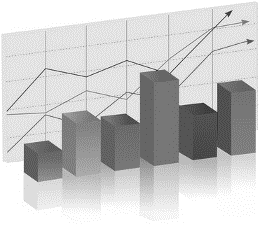 Рисунок 1 – Название рисункаТаблица 1 – Название таблицы Литература